                    R  O  M  Â  N  I  A					                                                                                                                                           Nesecret           MINISTERUL AFACERILOR INTERNE                                            Târgovişte                                                                                                                            Nr. 202584/15.05.2024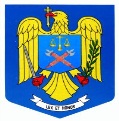    INSPECTORATUL DE  POLIŢIE  JUDEŢEAN                      DAMBOVITA                                   A P R O B                                                     POSTAREA                                                                                                  PE SITE-UL INSTITUŢIEI                                                                          p. INSPECTOR -ŞEF                                                                            Comisar-şef de poliţie                                                                                                Ion –Viorel  POLEXEA N U N Ţprivind amânare dată susținere probă “interviu structurat pe subiecte  profesionale” pentru concursul organizat în vederea ocupării funcției vacante de Șef secție II la Sectia 3 Politie Rurala Butimanu, pozitia 727 din statul de organizare al Inspectoratului de Politie Judetean Dambovita	În conformitate cu prevederile Legii nr. 360/2002 privind Statutul Polițistului și ale Ordinului Ministrului Afacerilor Interne nr. 140/2016 privind activitatea de management resurse umane în unitățile de poliție ale Ministerului Afacerilor Interne, ambele cu modificările și completările ulterioare;	Având în vedere că până în prezent nu au fost primite toate avizele psihologice pentru candidații înscriși la concurs, cu data prezentului anunț, se amână susținerea interviului structurat pe subiecte  profesionale pentru concursul organizat în vederea ocupării funcției vacante de Șef secție II la Secția 3 Politie Rurală Butimanu, pozitia 727 din statul de organizare al unității, până la o data ce va fi stabilită ulterior și comunicată în timp util, SEFUL SERV.RESURSE UMANE                                                                              SECRETARUL COMISIEI  DE CONCURS  